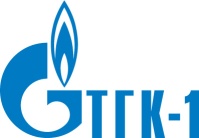 РЕЛИЗ27.04.2017 г.г. Санкт-Петербург В центре Петербурга открылась выставка, посвященная 120-летию Центральной ТЭЦ ПАО «ТГК-1»27 апреля 2017 года в центре Петербурга, в пешеходной зоне Большой Морской улицы, открылась выставка «Энергетика исторического центра Петербурга: из века XIX в век XXI».Уникальная экспозиция, посвященная 120-летию Центральной ТЭЦ, организована Музеем истории энергетики Северо-Запада при поддержке Государственного Эрмитажа и Правительства Санкт-Петербурга.Именно в Северной столице впервые в стране появилось уличное электрическое освещение, дали ток первые электростанции на деревянной барже у Невского проспекта, в Зимнем дворце, на 12-й линии Васильевского острова, Охтинском пороховом заводе. 27 апреля 1897 года на Синопской набережной заработала первая в стране промышленная электростанция акционерного общества «Гелиос», известная сегодня как Электростанция №2 Центральной ТЭЦ.В составе экспозиции семь стендов с черно-белыми архивными фотографиями, посвященными вехам развития энергетики и электрификации Петербурга: конец XIX века и зарождение энергосистемы города, события начала XX века, строительство и монтаж основного оборудования Центральной ТЭЦ, эксплуатация входящих в ее состав трех станций в разные годы. С черно-белыми снимками соседствуют цветные современные, иллюстрирующие, чем живет энергосистема города на Неве в наши дни, насколько изменился сам город и стал ярче и красочнее — во многом благодаря труду поколений энергетиков.«История Центральной ТЭЦ — это, действительно, особая страница в энергетике России. Она объединяет три старейшие электростанции Петербурга, которые пережили со страной многое — революции, войну, блокаду. И все это время бесперебойно снабжали электроэнергией и теплом исторический центр города, — отметил на открытии выставки генеральный директор ПАО «ТГК-1» Алексей Барвинок. — И сегодня Центральная ТЭЦ – одна из самых современных в России. Здесь завершается реконструкция и модернизация оборудования, выводятся из работы устаревшие мощности, построены новые эффективные энергоблоки».«Открытие выставки – это очень приятное событие. В 1897 году, 120 лет назад было положено начало развитию такой отрасли как электроэнергетика, а впоследствии и теплоэнергетика. Даже в период сложных времен Центральная ТЭЦ продолжала работать и снабжать жителей города теплом и электричеством, – сказал в своей речи Андрей Бондарчук, глава комитета по энергетике и инженерному обеспечению города. – Желаю, чтобы развитие энергетики продолжалось, темпы не снижались, а Центральной ТЭЦ – работать еще как минимум 120 лет!»Глава Центрального района Санкт-Петербурга Андрей Хлутков отметил: «Три станции в составе Центральной ТЭЦ - это по сути «золотой треугольник», в котором сосредоточены ключевые культурные, исторические и промышленные объекты города. А пешеходная зона Большой Морской – прекрасное место, где любой желающий сможет не только отдохнуть, насладившись видами и атмосферой исторического центра, но и узнать много интересных фактов о такой важной отрасли как энергетика».После открытия выставки состоялась первая теплоходная экскурсия по рекам и каналам энергетического Петербурга, которую провела директор Музея истории энергетики Северо-Запада Наталья Быстрова.СправкаПАО «ТГК-1» – крупнейший поставщик тепла в Санкт-Петербурге. Десять ТЭЦ, расположенные на территории Санкт-Петербурга и Ленинградской области, обеспечивают теплом жителей и предприятия города. Доля компании на рынке тепловой энергии Санкт-Петербурга составляет более 50%.Центральная ТЭЦ ПАО «ТГК-1» расположена в Центральном районе Санкт-Петербурга и объединяет старейшие промышленные электростанции России: Электростанцию №1 на Обводном канале, Электростанцию №2 на Синопской набережной, которая отмечает в этом году 120-летие, и Электростанцию №3 на набережной реки Фонтанки. Станции обеспечивают электрической и тепловой энергией объекты культурного наследия, промышленные предприятия, жилые и социально значимые здания четырех районов Санкт-Петербурга, в зоне обслуживания находятся более 500 тысяч человек.Среди тех, кто получает энергию Центральной ТЭЦ, здание Сената и Синода, Государственный Эрмитаж, Русский музей, Мариинский театр и многие знаковые объекты города, где хранится вековая история. Так же бережно сохраняет ее Центральная ТЭЦ, где удивительным образом соседствуют прошлое и будущее отечественной энергетики. Контакты для СМИ+7 (812) 688-32-84 +7 (812) 688-32-86Press_tgc1@tgc1.ru